CursoREHABILITACION METABOLICAon line 2018                    www.saavedracarlos.com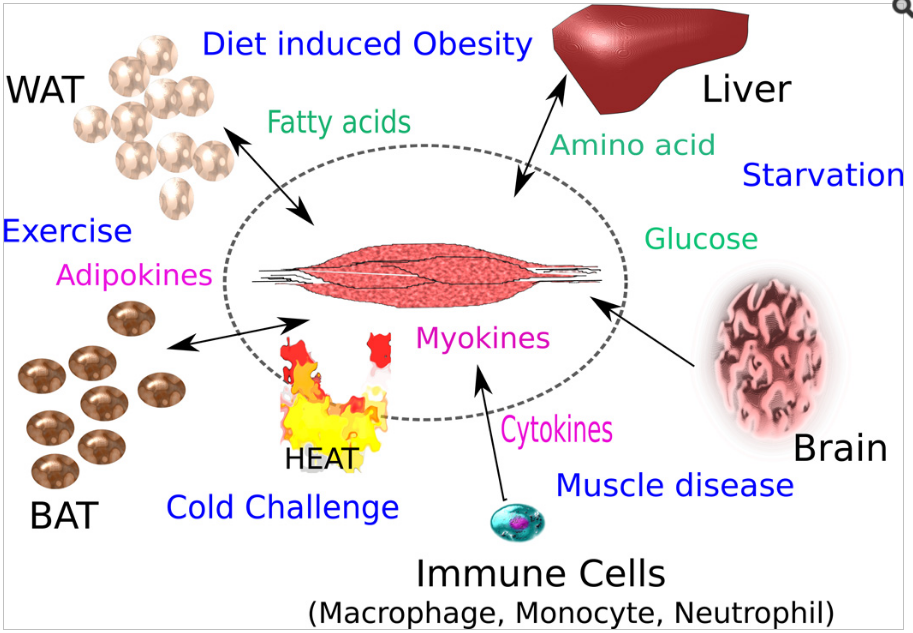 HAY EVIDENCIAS CIENTIFICAS QUE DEMUESTRAN QUE EL EJERCICIO FISICO DEBIDAMENTE DOSIFICADO PUEDE PREVENIR Y REVERTIR MAS DE 30 FACTORES DE RIESGO CARDIOVASCULAR INCLUIDAS LAS ALTERACIONES PROPIAS DE LA OBESIDAD, EL ENVEJECIMIENTO Y CANCERLas características y error de nuestra “moderna” sociedad es confundir civilización con menor esfuerzo. Hemos sido “privado” de uno de los estímulos mas importantes que  permitieron y permiten a nuestra evolución histoquímica ser “saludable”	y adaptarse al medio ambiente. Desgraciadamente el ritmo que adquirió el desarrollo de la tecnología supero infinitamente a la velocidad de cambio de nuestro genoma dejando incluso a la ética y a la moral fuera de contexto.La REHABILITACION METABOLICA aparece como una necesidad y que gracias al conocimiento científico contemporáneo que ubica al tejido muscular como uno de los mas importantes órganos endocrinos, podemos revertir gran parte de las enfermedades que guardan relación con el metabolismo energético.Este curso permitirá explicarnos el porqué este modo de vida nos conduce irremediablemente a una deterioro de nuestro sistema metabólico y nos lleva, por falta de un estimulo adecuado, al riesgo cardiovascular el cual lo padece mas del 70% de la población mayor de 45 años!!!DESTINADO Aeducadores físicos, kinesiólogos, nutricionistas y médicos y estudiantes de los últimos grados de estas carreras.EL EJERCICIO FISIOLOGICAMENTE DOSIFICADO ES EL FARMACO DEL PRESENTE Y DEL FUTURO!PROGRAMAMODULO IESTABLECIENDO LAS BASES DEL METABOLISMO ENERGETICOMODULO IIPANORAMA EPIDEMIOLOGICO Y SU RELACION CON LOS MECANISMOS DE ADAPTACION AL EJERCICIOMODULO IIIENTENDIENDO ASPECTOS CELULARES Y MOLECULARES DE ADAPTACION AL EJERCICIO: biogénesis mitocondrial, angiogenesis y rol de AMPK.MODULO IVEL MUSCULO COMO UN ORGANO ENDOCRINOMODULO VMEDICION, EVALUACION, DIAGNOSTICO Y PRESCRIPCION DEL EJERCICIO PARA PACIENTES CON ALTERACIONES METABOLICAS, RIESGO CARDIOVASCULAR INCLUIDAS  SARCOPENIA Y OBESIDAD.MODALIDADEste curso será complementado con material bibliográfico y comienza en el momento de la inscripción  y es adaptable al ritmo que el alumno imponga.Lo ideal es desarrollar cada modulo en 15 a 20 dias!DOCENTE: CARLOS SAAVEDRA, MSc, Master en Ciencias de la Universidad Laval de Canadá. Investigador y docente en mas de 14 laboratorios de investigación en 11 países de Europa y América, participación en cerca de 300 cursos. Miembro Titular de la Sociedad Chilena de Ciencias Fisiologicas y obtuvo el Premio de la Comunidad Europea a la excelencia académica, 2017. Actualmente se desempeña y forma parte de equipos de cirugía bariatrica, de medicina general, de centros oncológicos y de la Clínica CELLUS en programas de Rehabilitación Regenerativa basados en células madres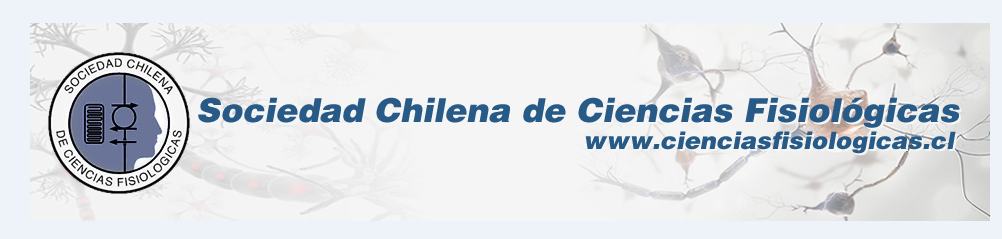 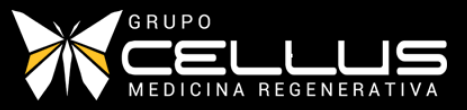 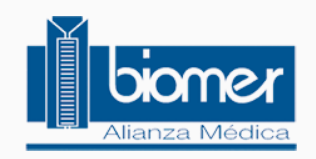 FICHA DE INSCRIPCIÓN (enviar datos djuntos)nombre:  _______________________________formacion:______________________________PAIS:________________CIUDAD____________celular:________________e mail: _________________________lee del ingles?_____VALOR : 200 DOLARES O EQUIVALENTES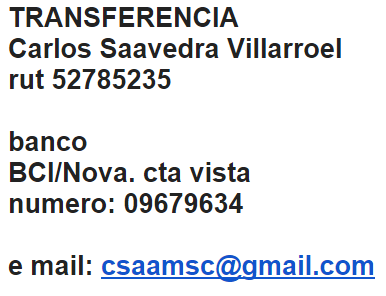 del extranjero, via WESTERN UNIONCARLOS ALBERTO SAAVEDRA VILLARROELCI 52785235SANTIAGO-CHILE                                                     (ADJUNTAR CODIGO DE ENVIO)